GOSPODARSTVO V PRETEKLOSTI IN ŠEGEOdgovori na vprašanja. Pomagaj si z učbenikom na strani 70, 71.1. Pod čigavo oblast so nekoč spadala mesta Koper, Izola in Piran. ________________________________________________________________ 2. Kje so Benetke? Morda veš, kaj je značilno zanje? ________________________________________________________________ ________________________________________________________________3. Kateri so bili glavni pridelki istrskih mest in kam so jih izvažali? ________________________________________________________________ ________________________________________________________________ 4. Kaj je bil simbol Benetk? ________________________________________________________________ ________________________________________________________________5. Po čem se imenujejo konji pasme lipicanci?________________________________________________________________ ________________________________________________________________ 6. Kakšne barve so odrasli lipicanci? ________________________________________________________________ ________________________________________________________________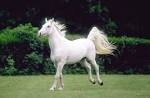 7. Kaj je pršut? ________________________________________________________________ ________________________________________________________________ 8. Bi znal pripraviti primorsko jed, ki se imenuje čompi? Poskusi doma. Potrebuješ samo 1 kg krompirja in  kg skute. Krompir temeljito operi, razpolovi in neolupljenega skuhaj v slani vodi. Nato vodo odcediš in še topel krompir ponudiš s slano skuto.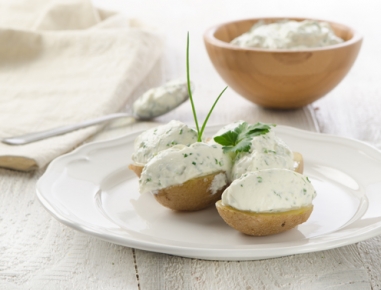 9. Kaj je škoromatija? Na kratko opiši. Kje je še v navadi?________________________________________________________________ ________________________________________________________________ ________________________________________________________________ ________________________________________________________________ 